EVALUACION EMPRESARIALLa evaluación empresarial de un proyecto es: "El proceso de medición de su valor, con base en la comparación de los beneficios que genera y los costos que requiere, desde algún punto de vista determinado". Los costos y beneficios del proyecto no son iguales para los involucrados en el mismo (empresario o entidad ejecutora y entidad financiera). En consecuencia, el valor del proyecto es diferente para cada uno de ellos y requerirá una evaluación desde su punto de vista particular. Por ejemplo: al empresario le interesa poner en marcha el proyecto porque en algún momento futuro le proporcionará utilidades; al banco le interesa ubicar el dinero y el pronto pago del Préstamo, porque recupera el capital y gana intereses, por lo que concentra su atención en los ingresos de dinero (liquidez) y pone en un segundo plano las motivaciones del empresario. Objetivo El objetivo de la evaluación empresarial es: Proporcionar los elementos de juicio necesarios para que el empresario pueda tomar la decisión respecto a la ejecución, el rechazo o la postergación del proyecto.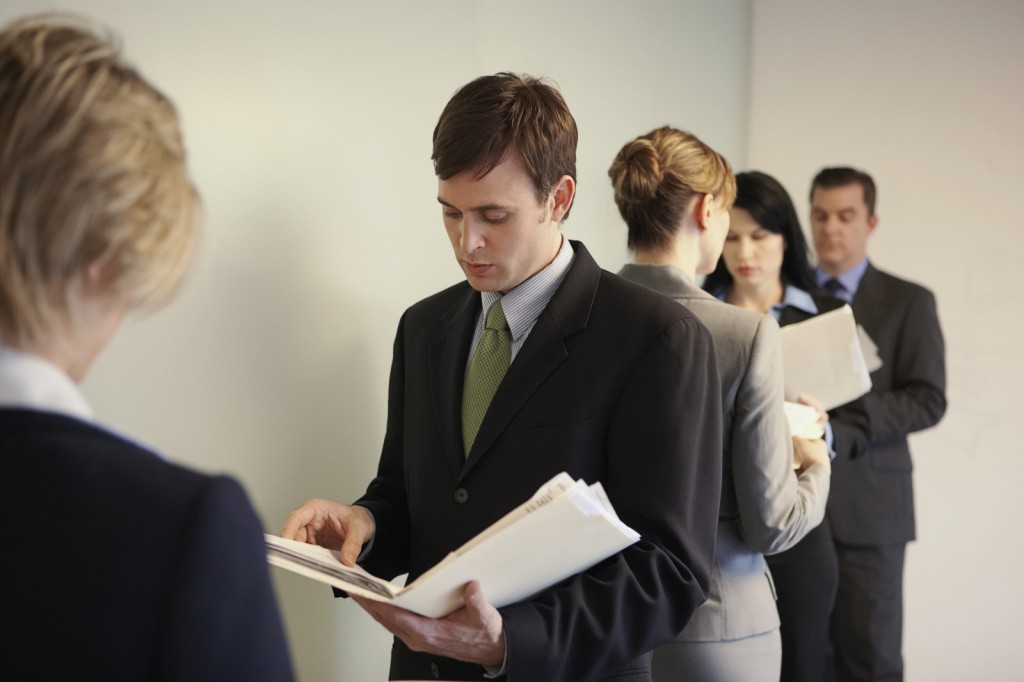 